2023-2024 EĞİTİM VE ÖĞRETİM YILI SARIAĞAÇÇAYIRI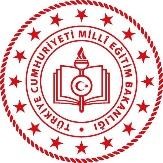 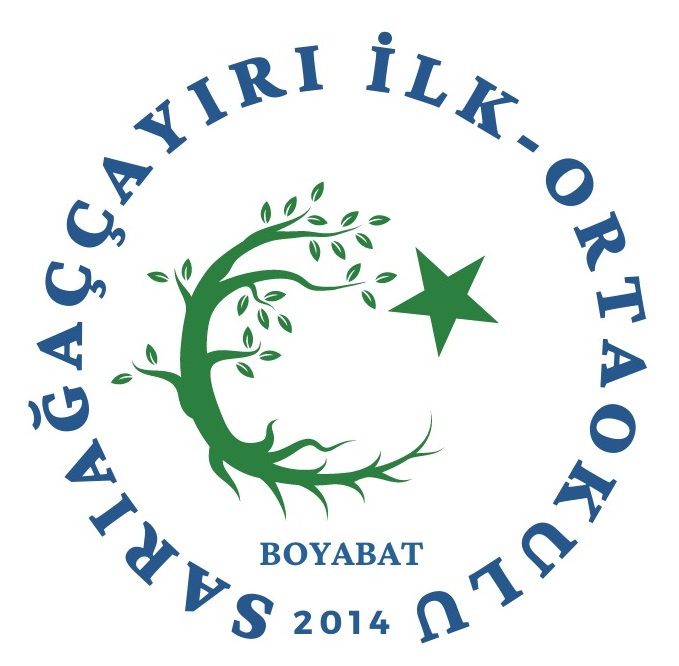 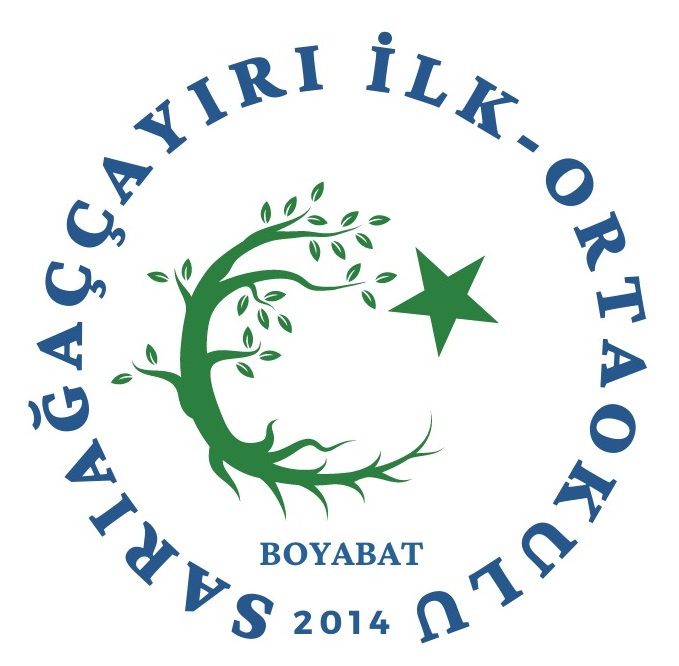 ORTAOKULU 2. DÖNEM ORTAK SINAV TAKVİMİ2023-2024 EĞİTİM VE ÖĞRETİM YILI SARIAĞAÇÇAYIRIORTAOKULU 2. DÖNEM ORTAK SINAV TAKVİMİ2023-2024 EĞİTİM VE ÖĞRETİM YILI SARIAĞAÇÇAYIRIORTAOKULU 2. DÖNEM ORTAK SINAV TAKVİMİ2023-2024 EĞİTİM VE ÖĞRETİM YILI SARIAĞAÇÇAYIRIORTAOKULU 2. DÖNEM ORTAK SINAV TAKVİMİ2023-2024 EĞİTİM VE ÖĞRETİM YILI SARIAĞAÇÇAYIRIORTAOKULU 2. DÖNEM ORTAK SINAV TAKVİMİ2023-2024 EĞİTİM VE ÖĞRETİM YILI SARIAĞAÇÇAYIRIORTAOKULU 2. DÖNEM ORTAK SINAV TAKVİMİ1.YAZILI1.YAZILI1.YAZILI2.YAZILI2.YAZILI2.YAZILIDers Adı1. Sınav TarihiSınav SaatiDers Adı1. Sınav TarihiSınav Saatiİngilizce/ Seç. Ders25 Mart 2024 Pazartesi2.Ders-4.DersDin Kültürü Ah. Bil.20 Mayıs 2024 Pazartesi2.DersTürkçe/ Seç. Ders26 Mart 2024 Salı2.Ders-4.DersTürkçe/ Seç. Ders21 Mayıs 2024 Salı2.Ders-4.DersMatematik27 Mart 2024 Çarşamba2.DersMatematik22 Mayıs 2024 Çarşamba2.DersBilişim Tek. / Teknoloji ve Tas. / Seç. Ders28 Mart 2024 Perşembe2.Ders-4.Dersİngilizce/ Seç. Ders23 Mayıs 2024 Perşembe2.Ders-4.DersFen Bilimleri29 Mart 2024 Cuma2.DersFen Bilimleri24 Mayıs 2024 Cuma2.DersSosyal Bilgiler/T.C. İnkılap Tarihi/ Müzik02 Nisan 2024 Salı2.Ders-4.DersBilişimTek./Teknol. ve Tas. / Seç. Ders27 Mayıs 2024 Pazartesi2.Ders-4.DersDin Kültürü Ah. Bil.03 Nisan 2024 Çarşamba2.DersSosyal Bilgiler/T.C. İnkılap Tar./ Müzik28 Mayıs 2024 Salı2.Ders-4.DersBeden Eğitimi / Görsel Sanatlar04 Nisan 2024 Perşembe2.Ders-4.DersBeden Eğitimi / Görsel Sanatlar30 Mayıs 2024 Perşembe2.Ders-4.Ders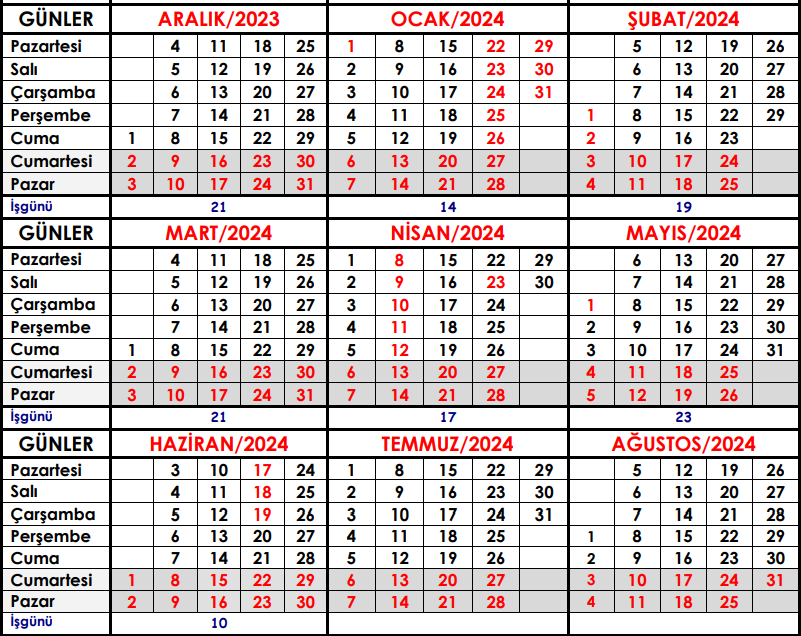 Not:Sınava mazereti olmayan tüm öğrencilerin katılması gerekmektedir.Sınava mazereti olmayan tüm öğrencilerin katılması gerekmektedir.Sınava mazereti olmayan tüm öğrencilerin katılması gerekmektedir.Sınava mazereti olmayan tüm öğrencilerin katılması gerekmektedir.Sınava mazereti olmayan tüm öğrencilerin katılması gerekmektedir.Sınava mazereti olmayan tüm öğrencilerin katılması gerekmektedir.Sınava giremeyen öğrencilerin geçerli mazeretlerini belirlenen süre içerisinde okul                    yönetimine bildirmeleri ve belgelendirmeleri gerekmektedir.Sınava giremeyen öğrencilerin geçerli mazeretlerini belirlenen süre içerisinde okul                    yönetimine bildirmeleri ve belgelendirmeleri gerekmektedir.Sınava giremeyen öğrencilerin geçerli mazeretlerini belirlenen süre içerisinde okul                    yönetimine bildirmeleri ve belgelendirmeleri gerekmektedir.Sınava giremeyen öğrencilerin geçerli mazeretlerini belirlenen süre içerisinde okul                    yönetimine bildirmeleri ve belgelendirmeleri gerekmektedir.Sınava giremeyen öğrencilerin geçerli mazeretlerini belirlenen süre içerisinde okul                    yönetimine bildirmeleri ve belgelendirmeleri gerekmektedir.Sınava giremeyen öğrencilerin geçerli mazeretlerini belirlenen süre içerisinde okul                    yönetimine bildirmeleri ve belgelendirmeleri gerekmektedir.Sınav saatleri dışında kalan derslerde eğitim öğretim süreceği için defter, kitap, ders  materyalleri vs. okula getirilmesi gerekmektedir.Sınav saatleri dışında kalan derslerde eğitim öğretim süreceği için defter, kitap, ders  materyalleri vs. okula getirilmesi gerekmektedir.Sınav saatleri dışında kalan derslerde eğitim öğretim süreceği için defter, kitap, ders  materyalleri vs. okula getirilmesi gerekmektedir.Sınav saatleri dışında kalan derslerde eğitim öğretim süreceği için defter, kitap, ders  materyalleri vs. okula getirilmesi gerekmektedir.Sınav saatleri dışında kalan derslerde eğitim öğretim süreceği için defter, kitap, ders  materyalleri vs. okula getirilmesi gerekmektedir.Sınav saatleri dışında kalan derslerde eğitim öğretim süreceği için defter, kitap, ders  materyalleri vs. okula getirilmesi gerekmektedir.Raporlu olan öğrencilerin sınavları ders öğretmeninin belirlediği başka bir tarihte yapılacaktır.Raporlu olan öğrencilerin sınavları ders öğretmeninin belirlediği başka bir tarihte yapılacaktır.Raporlu olan öğrencilerin sınavları ders öğretmeninin belirlediği başka bir tarihte yapılacaktır.Raporlu olan öğrencilerin sınavları ders öğretmeninin belirlediği başka bir tarihte yapılacaktır.Raporlu olan öğrencilerin sınavları ders öğretmeninin belirlediği başka bir tarihte yapılacaktır.Raporlu olan öğrencilerin sınavları ders öğretmeninin belirlediği başka bir tarihte yapılacaktır.26 ve 27 Mart tarihlerinde yapılacak olan Türkçe ve Matematik sınavları ülkemiz genelinde ortak sınav şeklinde yapılacaktır.Sınav bittikten sonra sınav cevap kâğıdı öğrencilerin görebileceği şekilde panolara asılacaktır.Sınav sonuçları yönetmelikte belirtilen süre (15 iş gün) içerisinde e-okula girilecek ve öğrencilere duyurulacaktır.Ders öğretmenleri sınava girmeyen öğrencilerin raporlu olup olmadığını idareden öğrenebilecektir. Mazeret sunmadan sınava girmeyenler için e okul ders notuna G, kopya çeken öğrencilerin ise K yazacaktır.Sınavda kurallara uymayan ve kopya çeken öğrenciler hakkında disiplin işlemi yapılması için ilgili sınav gözetmeni tarafından detaylı dilekçe yazılmalıdır, öğrencinin  e-okul notu ilgili ders öğretmeni tarafından 'kopya-K' şeklinde işaretlenecektir.Sınav esnasında kalem, silgi vb. malzeme alışverişi yapılamayacaktır. Bu nedenle her öğrencinin kendi sınav araç gereçlerini yanında getirmesi zorunludur.Sorular ve cevap anahtarları zümre öğretmenlerince birlikte hazırlanır ve sınav sonunda ilan edilir. Bu sınavların şube ve sınıflar bazında sınav analizleri yapılarak okul müdürüne imzalatılması ve ilgili müdür yardımcısına teslim edilmesi gerekmektedir.Kaynaştırma yoluyla eğitimlerine devam eden öğrencilerin başarılarının değerlendirilmesinde Bireyselleştirilmiş Eğitim Programında (BEP) yer alan amaçlar esas alınır.Yazılı sınavların açık uçlu maddelerden oluşan ya da kısa cevaplı  şeklinde yapılması esastır.26 ve 27 Mart tarihlerinde yapılacak olan Türkçe ve Matematik sınavları ülkemiz genelinde ortak sınav şeklinde yapılacaktır.Sınav bittikten sonra sınav cevap kâğıdı öğrencilerin görebileceği şekilde panolara asılacaktır.Sınav sonuçları yönetmelikte belirtilen süre (15 iş gün) içerisinde e-okula girilecek ve öğrencilere duyurulacaktır.Ders öğretmenleri sınava girmeyen öğrencilerin raporlu olup olmadığını idareden öğrenebilecektir. Mazeret sunmadan sınava girmeyenler için e okul ders notuna G, kopya çeken öğrencilerin ise K yazacaktır.Sınavda kurallara uymayan ve kopya çeken öğrenciler hakkında disiplin işlemi yapılması için ilgili sınav gözetmeni tarafından detaylı dilekçe yazılmalıdır, öğrencinin  e-okul notu ilgili ders öğretmeni tarafından 'kopya-K' şeklinde işaretlenecektir.Sınav esnasında kalem, silgi vb. malzeme alışverişi yapılamayacaktır. Bu nedenle her öğrencinin kendi sınav araç gereçlerini yanında getirmesi zorunludur.Sorular ve cevap anahtarları zümre öğretmenlerince birlikte hazırlanır ve sınav sonunda ilan edilir. Bu sınavların şube ve sınıflar bazında sınav analizleri yapılarak okul müdürüne imzalatılması ve ilgili müdür yardımcısına teslim edilmesi gerekmektedir.Kaynaştırma yoluyla eğitimlerine devam eden öğrencilerin başarılarının değerlendirilmesinde Bireyselleştirilmiş Eğitim Programında (BEP) yer alan amaçlar esas alınır.Yazılı sınavların açık uçlu maddelerden oluşan ya da kısa cevaplı  şeklinde yapılması esastır.26 ve 27 Mart tarihlerinde yapılacak olan Türkçe ve Matematik sınavları ülkemiz genelinde ortak sınav şeklinde yapılacaktır.Sınav bittikten sonra sınav cevap kâğıdı öğrencilerin görebileceği şekilde panolara asılacaktır.Sınav sonuçları yönetmelikte belirtilen süre (15 iş gün) içerisinde e-okula girilecek ve öğrencilere duyurulacaktır.Ders öğretmenleri sınava girmeyen öğrencilerin raporlu olup olmadığını idareden öğrenebilecektir. Mazeret sunmadan sınava girmeyenler için e okul ders notuna G, kopya çeken öğrencilerin ise K yazacaktır.Sınavda kurallara uymayan ve kopya çeken öğrenciler hakkında disiplin işlemi yapılması için ilgili sınav gözetmeni tarafından detaylı dilekçe yazılmalıdır, öğrencinin  e-okul notu ilgili ders öğretmeni tarafından 'kopya-K' şeklinde işaretlenecektir.Sınav esnasında kalem, silgi vb. malzeme alışverişi yapılamayacaktır. Bu nedenle her öğrencinin kendi sınav araç gereçlerini yanında getirmesi zorunludur.Sorular ve cevap anahtarları zümre öğretmenlerince birlikte hazırlanır ve sınav sonunda ilan edilir. Bu sınavların şube ve sınıflar bazında sınav analizleri yapılarak okul müdürüne imzalatılması ve ilgili müdür yardımcısına teslim edilmesi gerekmektedir.Kaynaştırma yoluyla eğitimlerine devam eden öğrencilerin başarılarının değerlendirilmesinde Bireyselleştirilmiş Eğitim Programında (BEP) yer alan amaçlar esas alınır.Yazılı sınavların açık uçlu maddelerden oluşan ya da kısa cevaplı  şeklinde yapılması esastır.26 ve 27 Mart tarihlerinde yapılacak olan Türkçe ve Matematik sınavları ülkemiz genelinde ortak sınav şeklinde yapılacaktır.Sınav bittikten sonra sınav cevap kâğıdı öğrencilerin görebileceği şekilde panolara asılacaktır.Sınav sonuçları yönetmelikte belirtilen süre (15 iş gün) içerisinde e-okula girilecek ve öğrencilere duyurulacaktır.Ders öğretmenleri sınava girmeyen öğrencilerin raporlu olup olmadığını idareden öğrenebilecektir. Mazeret sunmadan sınava girmeyenler için e okul ders notuna G, kopya çeken öğrencilerin ise K yazacaktır.Sınavda kurallara uymayan ve kopya çeken öğrenciler hakkında disiplin işlemi yapılması için ilgili sınav gözetmeni tarafından detaylı dilekçe yazılmalıdır, öğrencinin  e-okul notu ilgili ders öğretmeni tarafından 'kopya-K' şeklinde işaretlenecektir.Sınav esnasında kalem, silgi vb. malzeme alışverişi yapılamayacaktır. Bu nedenle her öğrencinin kendi sınav araç gereçlerini yanında getirmesi zorunludur.Sorular ve cevap anahtarları zümre öğretmenlerince birlikte hazırlanır ve sınav sonunda ilan edilir. Bu sınavların şube ve sınıflar bazında sınav analizleri yapılarak okul müdürüne imzalatılması ve ilgili müdür yardımcısına teslim edilmesi gerekmektedir.Kaynaştırma yoluyla eğitimlerine devam eden öğrencilerin başarılarının değerlendirilmesinde Bireyselleştirilmiş Eğitim Programında (BEP) yer alan amaçlar esas alınır.Yazılı sınavların açık uçlu maddelerden oluşan ya da kısa cevaplı  şeklinde yapılması esastır.26 ve 27 Mart tarihlerinde yapılacak olan Türkçe ve Matematik sınavları ülkemiz genelinde ortak sınav şeklinde yapılacaktır.Sınav bittikten sonra sınav cevap kâğıdı öğrencilerin görebileceği şekilde panolara asılacaktır.Sınav sonuçları yönetmelikte belirtilen süre (15 iş gün) içerisinde e-okula girilecek ve öğrencilere duyurulacaktır.Ders öğretmenleri sınava girmeyen öğrencilerin raporlu olup olmadığını idareden öğrenebilecektir. Mazeret sunmadan sınava girmeyenler için e okul ders notuna G, kopya çeken öğrencilerin ise K yazacaktır.Sınavda kurallara uymayan ve kopya çeken öğrenciler hakkında disiplin işlemi yapılması için ilgili sınav gözetmeni tarafından detaylı dilekçe yazılmalıdır, öğrencinin  e-okul notu ilgili ders öğretmeni tarafından 'kopya-K' şeklinde işaretlenecektir.Sınav esnasında kalem, silgi vb. malzeme alışverişi yapılamayacaktır. Bu nedenle her öğrencinin kendi sınav araç gereçlerini yanında getirmesi zorunludur.Sorular ve cevap anahtarları zümre öğretmenlerince birlikte hazırlanır ve sınav sonunda ilan edilir. Bu sınavların şube ve sınıflar bazında sınav analizleri yapılarak okul müdürüne imzalatılması ve ilgili müdür yardımcısına teslim edilmesi gerekmektedir.Kaynaştırma yoluyla eğitimlerine devam eden öğrencilerin başarılarının değerlendirilmesinde Bireyselleştirilmiş Eğitim Programında (BEP) yer alan amaçlar esas alınır.Yazılı sınavların açık uçlu maddelerden oluşan ya da kısa cevaplı  şeklinde yapılması esastır.26 ve 27 Mart tarihlerinde yapılacak olan Türkçe ve Matematik sınavları ülkemiz genelinde ortak sınav şeklinde yapılacaktır.Sınav bittikten sonra sınav cevap kâğıdı öğrencilerin görebileceği şekilde panolara asılacaktır.Sınav sonuçları yönetmelikte belirtilen süre (15 iş gün) içerisinde e-okula girilecek ve öğrencilere duyurulacaktır.Ders öğretmenleri sınava girmeyen öğrencilerin raporlu olup olmadığını idareden öğrenebilecektir. Mazeret sunmadan sınava girmeyenler için e okul ders notuna G, kopya çeken öğrencilerin ise K yazacaktır.Sınavda kurallara uymayan ve kopya çeken öğrenciler hakkında disiplin işlemi yapılması için ilgili sınav gözetmeni tarafından detaylı dilekçe yazılmalıdır, öğrencinin  e-okul notu ilgili ders öğretmeni tarafından 'kopya-K' şeklinde işaretlenecektir.Sınav esnasında kalem, silgi vb. malzeme alışverişi yapılamayacaktır. Bu nedenle her öğrencinin kendi sınav araç gereçlerini yanında getirmesi zorunludur.Sorular ve cevap anahtarları zümre öğretmenlerince birlikte hazırlanır ve sınav sonunda ilan edilir. Bu sınavların şube ve sınıflar bazında sınav analizleri yapılarak okul müdürüne imzalatılması ve ilgili müdür yardımcısına teslim edilmesi gerekmektedir.Kaynaştırma yoluyla eğitimlerine devam eden öğrencilerin başarılarının değerlendirilmesinde Bireyselleştirilmiş Eğitim Programında (BEP) yer alan amaçlar esas alınır.Yazılı sınavların açık uçlu maddelerden oluşan ya da kısa cevaplı  şeklinde yapılması esastır.